Bab 2PERSAMAAN AKUNTANSI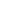 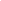 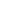 	Aktiva/harta                    Sumber daya bagi perusahaan untuk melakukan usaha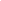 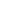 	Modal dan Utang/kewajiban 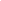 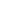 Modal awal selalu tetap (tidak berubah) dan sebagai gantinya timbul elemen elemen : Pendapatan (P), biaya (B), setoran (S) dan Prive atau pengambilan (K), sehingga persamaannya menjadi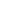 Untuk Perseroan terbatas , statement keuangan bersifat resmi sehingga istilah yang digunakan juga harus resmi , maka persamaan diatas menjadi :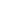 PENCATATAN TRANSAKSI USAHASetiap transaksi usaha dapat dinyatakan dalam bentuk catatan yang efeknya terhadap persamaan akuntansi.Maka, persamaan akuntansi dapat digunakan untuk mencatat semua transaksi yang terjdai dalam perusahaan.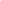 Ilustrasi:PO. Bagus merupakan Perusahaan Angkutan yang dimiliki perorangan. Berikut adalah transaksi yang terjadi selama bulan september 2007.Transaksi 1 (penyetoran modal oleh pemilik)PO. Bagus melakukan setoran sebesar Rp 1.000.000, maka pencatatanynya ???Transaksi 2 (Perolehan pinjaman)PO. Bagus meminjam uang kepada bank sebesar Rp 5.000.000. Akibat transaksi tersebut, maka pencatatan ....Transaksi 3 (pembelian kendaraan)PO Bagus membeli mobil sebesar Rp 3.000.000, maka pencatatan ...Transaksi 4 (pembelian perlengkapan)PO Bagus selama bulan ini membeli secara kredit berbagai keperluan mobil yaitu minyak rem, oli, dll perlengkapan dengan harga Rp 500.000, maka pencatatannya....Tansaksi 5 (penerimaan pendapatan) Selama bulan ini PO Bagus memeproleh pendapatan jasa angkutan sebesar Rp 900.000 diterima secara tunai. Pencatatannya ...Transaksi 6 ( Pengakuan beban)Pada akhir bulan, nilai perlengkapan yang masih tersisa adalah Rp 200.000. ini berarti sejumlah Rp 300.000 (Rp 500.000 – Rp 200.000) telah dipakai dalam kegiatan perusahaan.Transaksi 7 (pengembalian utang)PO Bagus mengangsur pinjaman dari bank sebesar Rp 1.000.000, maka pencatatannya ...Transaksi 8 (pengambilan pribadi)Bagus mengambil uang sebesar Rp 800.000 dari perusahaan untuk keperluan pribadinya, maka pencatatannya ...Berdasarkan ilustrasi di atas dari setiap transaksi yang terjadi maka perlu diperhatikan:pengaruh setiap transaksi dapat dinyatakan dalam penambahan  dan atau pengurangan dua atau lebih pos dalam persamaan akuntansipersamaan akuntansi harus selalu seimbangLaporan KeuanganPada akhir bulan, PO Bagus ingin mengetahui, apakah dalam usaha pengangkutan merupakan jalan yang baik baginya ???untuk mengetahui hal itu harus dapat menjawab tiga pertanyaan sbb:bagaimana hasil usaha saya selama sebulan terakhir ini (berapa laba yang saya peroleh)Bagaimana posisi keuangan perusahaan saya pada akhir bulan ini ? (berapa kekayaan yang tertanam dalam perusahaan dan dalam bentuk apa serta berapa utang dan modal saya ?)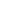 Berapa modal saya telah bertambah selama sebulan?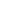 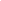 	Bagaimana menyusunnya.....Seperangkat Laporan KeuanganNeraca (balance sheet)Statemen laba-rugi (income statement)Statemen perubahan modal (statement of chages in owners’ equities)Statemen aliran kas (statement of cash flows)Penjelasan statemen keuangan (notes to fincancial statements)Informasi pelengkap (supplemenary information)Neraca terdiri dari :Aset (assets):Suatu manfaat ekonomik masa datangDikuasai oleh perusahaanTimbul akibat telah terjadinya suatu transaksiKewajiban (liabilities):Pengorbanan manfaat ekonomik masa datangMenjadi kewajiban pada saat pelaporanTimbul akibat telah terjadinya suatu transaksiEkuitas (equity):Dari sudut pemilik:Hak residual pemilik atas aset setelah dikurangi semua kewajiban.Dari sudut perusahaan (kesatuan usaha):“Utang” perusahaan kepada pemilik yang dipandang sebagai pihak luar.Ekuitas biasa disebut dengan modal.Investasi dari pemilik (investments by owners):Kenaikan ekuitas akibat setoran sumber ekonomik ke perusahaan oleh pemilik.Distribusi ke pemilik (distributions to owners):Penurunan ekuitas akibat transfer aset dari perusahaan kepada pemilik.Dari sudut perusahaan, transfer ini dapat dipandang sebagai semacam pelunasan “utang” kepada pemilik.Dalam perusahaan perseorangan, distribusi ini disebut dengan prive atau pengambilan.Laporan Laba Rugi Terdiri dari :Pendapatan (revenues):Aliran masuk sumber ekonomik (kas atau aset lainnya) ke dalam perusahaan atau kenaikan aset yang berasal dari penyerahan barang atau jasa sebagai kegiatan utama atau sentral perusahaan.    Penyerahan barang atau jasa pada umumnya terjadi karena transaksi penjualan.Biaya (expenses):Aliran keluar sumber ekonomik (kas atau aset lainnya) dari perusahaan atau timbulnya kewajiban akibat penyerahan barang atau jasa sebagai kegiatan utama atau sentral perusahaan.    Keluarnya barang dagangan akibat penjualan merupakan biaya.    Expense secara salah banyak diterjemahkan menjadi beban. Kesalahan ini harus diluruskan.Untung (gains):Kenaikan aset bersih yang timbul akibat transaksi yang bersifat periferal atau insidental.Rugi (losses):Penurunan aset bersih yang timbul akibat transaksi yang bersifat periferal atau insidental.    Istilah ini juga digunakan untuk menunjuk laba bersih negatif (bila biaya melebihi pendapatan).Laba (net atau comprehensive income):Jumlah rupiah bersih yang didapat oleh perusahaan setelah semua pendapatan dan untung dikurangi dengan semua biaya dan rugi.Catatan:Istilah penghasilan sering digunakan untuk menerjemahkan istilah income. Istilah laba sebenarnya sudah bermakna bersih yang merupakan padan kata untuk istilah net income. Namun dalam pemakaiannya, sering digunakan istilah laba bersih untuk menegaskan.Beberapa Istilah TerkaitEarnings:Laba yang diakumulasi selama beberapa perioda yang menunjukkan kemampuan perusahaan menghasilkan laba dalam jangka panjang.Catatan:Istilah earnings secara umum juga diterjemahkan menjadi laba.    Karena merupakan akumulasi laba, jumlah rupiah ini disebut retained earnings yang padan katanya adalah laba ditahan.    IAI (dalam SAK) membelokkan makna ini dengan istilah saldo laba.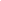 Penyajian Subklasifikasi Elemen Laporan Keu.: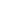 Neraca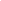 Aktiva:Aset lancar							       xxxInvestasi jangka panjang					       xxxTanah, bangunan, dan perlengkapan takberwujud      xxx Aset lain-lain                                                          xxx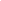 Total Aktiva                                                                   AKewajiban:Kewajiban lancar					xxxkewajiban jangka panjang				xxx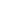 Jumlah kewajiban 					  B		Ekuitas:Modal pribadi						xxxSaldo laba							xxx         dr lap. perub. mdl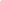 Jumlah ekuitas						 C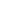 Jumlah Kewajiban dan ekuitas	D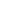 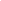 catatan: A = DLaporan  Laba-Rugi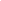 Pendapatan						Rp. XXBiaya							       XX		Laba operasi						Rp. XXPendapatan (biaya) nonoperasi				Rp. XX		Laba sebelum pajak					Rp. XXPajak penghasilan taksiran					Rp. XX		Laba (penghasilan bersih)				Rp. XX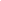 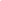 Laporan Perubahan modal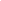 saldo awal (BUKAN MODAL)				Rp. XX(+) laba bersih bulan/th berjalan			Rp. xx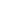      atau(-) rugi bersih bulan/th berjalan		       (RP. xx)(-) pengambilan pribadi (prive)		       (Rp. xx)	+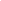 		Saldo laba akhir/Laba ditahan akhir	Rp. xx	    ke neraca									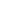 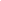 Pendebeten dan Pengkreditan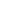 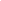 Tugas Saudara...?Selesaikan ilustrasi tersebut dengan mengikuti petunjuk di atas .....TransaksiAktiva=Kewajiban+Modal1Kas=++ 1 juta=+ 1 jutaTransaksiAktiva=Kewajiban+Modal1Kas=++ 1 juta=+ 1 juta2+ 5 juta+ 5 jutasaldo 6 juta=5 juta1 jutaTransaksiAktivaAktiva=Kewajiban+Modal1KasKendaraan=utang bank+modal bagus+ 1 juta=+ 1 juta2+ 5 juta+ 5 jutasaldo akhir6 juta=5 juta1 juta3(3 juta)+ 3 jutasaldo akhir3 juta3 juta=5 juta1 jutaTransaksiAktivaAktivaAktiva=Kewajiban+Modal1KasperlengkapanKendaraanutang bank, utang dag.modal bagus1 juta=1 juta25 juta5 jutasaldo akhir6 juta=5 juta+1 juta3(3 juta)  3 jutasaldo akhir3 juta3 juta=5 juta+1 juta4500 rb500 rbsaldo akhir3 juta500 rb3 juta=5,5 juta+1 jutaTransaksiAktivaAktivaAktiva=Kewajiban+Modal1KasperlengkapanKendaraanutang bank, utang dag.modal bagus1 juta=1 juta25 juta5 jutasaldo akhir6 juta=5 juta+1 juta3(3 juta)  3 jutasaldo akhir3 juta3 juta=5 juta+1 juta4500 rb500 rbsaldo akhir3 juta500 rb3 juta=5,5 juta+1 jutasaldo akhir3 juta500 rb3 juta=5,5 juta+1 juta5900 rb900 rbsaldo akhir3,9 juta500 rb3 juta=5,5 juta+1,9 jutaTransaksiAktivaAktivaAktiva=Kewajiban+Modal1KasperlengkapanKendaraanutang bank, utang dag.modal bagus1 juta=1 juta25 juta5 jutasaldo akhir6 juta=5 juta+1 juta3(3 juta)  3 jutasaldo akhir3 juta3 juta=5 juta+1 juta4500 rb500 rbsaldo akhir3 juta500 rb3 juta=5,5 juta+1 jutasaldo akhir3 juta500 rb3 juta=5,5 juta+1 juta5900 rb900 rbsaldo akhir3,9 juta500 rb3 juta=5,5 juta+1,9 juta63,9 juta(300 rb)3 juta5,5 juta(300 rb)saldo akhir3,9 juta200 rb3 juta5,5 juta1, 6 jutaTransaksiAktivaAktivaAktiva=Kewajiban+Modal1KasperlengkapanKendaraanutang bank, utang dag.modal bagus1 juta=1 juta25 juta5 jutasaldo akhir6 juta=5 juta+1 juta3(3 juta)  3 jutasaldo akhir3 juta3 juta=5 juta+1 juta4500 rb500 rbsaldo akhir3 juta500 rb3 juta=5,5 juta+1 jutasaldo akhir3 juta500 rb3 juta=5,5 juta+1 juta5900 rb900 rbsaldo akhir3,9 juta500 rb3 juta=5,5 juta+1,9 juta6(300 rb)(300 rb)saldo akhir3,9 juta200 rb3 juta5,5 juta1, 6 juta7(1 juta)(1 juta)saldo akhir2,9 juta200 rb3 juta4,5 juta1,6 jutaTransaksiAktivaAktivaAktiva=Kewajiban+Modal1KasperlengkapanKendaraanutang bank, utang dag.modal bagus1 juta=1 juta25 juta5 jutasaldo akhir6 juta=5 juta+1 juta3(3 juta)  3 jutasaldo akhir3 juta3 juta=5 juta+1 juta4500 rb500 rbsaldo akhir3 juta500 rb3 juta=5,5 juta+1 jutasaldo akhir3 juta500 rb3 juta=5,5 juta+1 juta5900 rb900 rbsaldo akhir3,9 juta500 rb3 juta=5,5 juta+1,9 juta63,9 juta(300 rb)3 juta5,5 juta(300 rb)saldo akhir3,9 juta200 rb3 juta5,5 juta1, 6 juta71 juta(1 juta)saldo akhir2,9 juta200 rb3 juta4,5 juta1,6 juta8 (prive)(800 rb)(800 rb)saldo akhir2,1 juta200 rb3 juta4,5 juta800 rbNeracaNeracaAktivaKewajiban dan EkuitasAset lancarInvestasi jangka panjangTanah, bangunan, dan perlengkapan takberwujudAset lain-lainKewajiban lancarKewajiban jangka panjangEkuitas NoRekeningDebetKridit1.2.3.4.5.AktivaUtangModalPendapatanBiaya+---+-+++-